О внесении изменений в постановление администрации Алатырского муниципального округа от 20 февраля . № 193 «Об утверждении Перечня избирательных участков, участков референдума, образуемых  на территории Алатырского муниципального округа Чувашской Республики»На основании статьи 19 Федерального закона от 12 июня . № 67-ФЗ «Об основных гарантиях избирательных прав и права на участие в референдуме граждан Российской Федерации» по согласованию с Алатырской районной территориальной избирательной комиссией, администрация Алатырского муниципального округа п о с т а н о в л я е т:1. Внести в постановление администрации Алатырского муниципального округа от 20 февраля . № 193 «Об утверждении Перечня избирательных участков, участков референдума, образуемых на территории Алатырского муниципального округа Чувашской Республики» следующие изменения:1.1. Абзац 14 приложения изложить в следующей редакции: «Место нахождения участковой избирательной комиссии и помещения для голосования: МБОУ «Стемасская основная общеобразовательная школа»                                    в пос. Восход Алатырского муниципального округа, поселок Восход, ул. Школьная, д. 10.».2. Направить настоящее постановление в Центральную избирательную комиссию Чувашской Республики.3. Контроль за исполнением настоящего постановления возложить на управляющего делами - начальника отдела организационно-контрольной и кадровой работы администрации Алатырского муниципального округа. 4. Настоящее постановление вступает в силу после его официального опубликования.Глава Алатырского муниципального округа                                                                           Н.И. Шпилевая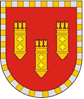 АДМИНИСТРАЦИЯ АЛАТЫРСКОГО МУНИЦИПАЛЬНОГО ОКРУГАЧУВАШСКОЙ РЕСПУБЛИКИПОСТАНОВЛЕНИЕ12.10.2023 № 957г. АлатырьУЛАТӐР МУНИЦИПАЛИТЕТ ОКРУГӖН АДМИНИСТРАЦИЙӖЧӐВАШ РЕСПУБЛИКИНЙЫШĂНУ12.10.2023 № 957Улатӑр г.